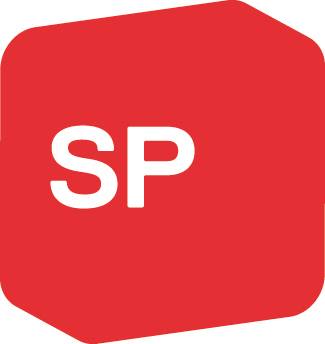 ENTWURFAgenda 2021 / 1Januar6.	Dreikönigsaktionoffen	ParteiversammlungFebruar08.	Grossratssessionoffen	Appenzell diskutiert «Solidarisch aus der Corona-Krise»März1.	Beginn Frühjahrssession Bundesparlament7.	Eidgenössische Volksabstimmungen19.	Schluss Frühjahrsession Bundesparlament27.	Parteiversammlung SP AI zur Landsgemeinde29.	GrossratssessionApriloffen	Parteipräsidentenrunde AI25.	LandsgemeindeMai1.	1. Maiveranstaltung2.	BezirksgemeindenJuni2.	Beginn Sommersession Bundesparlament13.	Eidgenössische Volksabstimmung19.	Ende Sommersession Bundesparlament22.	Grossratssessionoffen	Appenzell diskutiertVorschau:Augustoffen	9. ordentlicher Parteitag der SP AI28.	DV SP Schweiz in Appenzell